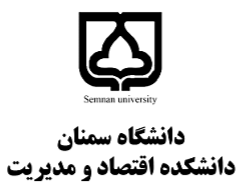 به سوالات زیر پاسخ دهید. استفاده از ماشین حساب مهندسی برای انجام محاسبات مورد نیاز بلامانع استاطلاعات نامتقارن میان سرمایه‌گذاران و صاحبان وجوه، منجر به چه مشکلاتی می‌شود و بازارهای مالی چگونه می‌توانند این مشکلات را مرتفع سازند (2 نمره)؟بر اساس نظریه چارچوب وجوه قابل استقراض، عوامل موثر بر تعیین نرخ بهره هم در طرف عرضه و هم در طرف تقاضا را بیان نمایید و بر همین اساس اثر فیشر را توضیح دهید (3 نمره).پدر و مادری قصد دارند با پس‌انداز پول، در انتهای سال 1405 خودرویی را برای فرزندشان خریداری کنند. پیش‌بینی این پدر و مادر این است که قیمت خودرو در آن زمان مبلغ 100میلیون تومان است. در ابتدای سال 1395 این پدر و مادر تصمیم گرفته‌اند در انتهای هر ماه به مدت 5 سال (یعنی تا پایان سال 1400) مبلغی را در بانک سرمایه‌گذاری نماید. کل این مبلغ پس‌انداز شده (تا پایان سال 1400) از ابتدای سال 1401 تا پایان 1405 به مدت 5 سال در بانک می‌ماند و سود ماهانه دریافت می‌کند. با توجه به مفروضات فوق، این پدر و مادر در انتهای هر ماه در 5 سال اول چقدر پس انداز کند تا بتواند خودروی مورد نیاز فرزندشان را در سال 1405 با قیمت 100 میلیون تومان خریداری کند. نرخ سود در تمامی این دوران سالانه 18 درصد است (با رسم خط زمان مساله را حل نمایید) (3 نمره)سه ابزار سیاست‌ پولی بانک مرکزی را  نام برده و یکی از آن‌ها را به دلخواه توضیح دهید و مزایای و معایب مورد انتخابی را بیان دارید (3 نمره)تضاد میان اهداف میانی در سیاست‌گذاری پولی شامل هدف‌گذاری نرخ بهره و هدف‌گذاری نرخ رشد حجم پول چگونه به وقوع می‌پیوندد (2 نمره) با استفاده از یک رویکرد گرافیکی (مبتنی بر نمودار زیر)، ضمن تبیین عوامل موثر بر ضریب فزاینده، شیوه ورود پول پرقدرت و تبدیل آن به نقدینگی را توضیح داده و بیان دارید که کاهش یا افزایش هر یک از این عوامل چه تاثیری بر ضریب فزاینده دارد (3 نمره)؟هر آن که جانب اهل خدا نگه دارد                               خداش در همه حال از بلا نگه داردچو گفتمش که دلم را نگاه دار چه گفت                        ز دست بنده چه خیزد خدا نگه داردموفق باشید*دانشجوی گرامی لطفا برگه سوال را در پایان امتحان همراه با پاسخ نامه به مسئول جلسه تحویل دهید*